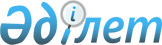 О некоторых вопросах проведения единых государственных закупок в 2018 годуПостановление акимата Казалинского района Кызылординской области от 26 января 2018 года № 12. Зарегистрировано Департаментом юстиции Кызылординской области 6 февраля 2018 года № 6161.
      В соответствии с Законом Республики Казахстан от 23 января 2001 года "О местном государственном управлении и самоуправлении в Республике Казахстан" и Законом Республики Казахстан от 4 декабря 2015 года "О государственных закупках" акимат Казалинского района ПОСТАНОВЛЯЕТ:
      1. Определить коммунальное государственное учреждение "Отдел государственных закупок Казалинского района" единым организатором государственных закупок для заказчиков.
      Сноска. Пункт 1 – в редакции постановления акимата Казалинского района Кызылординской области от 21.05.2018 № 89 (вводится в действие со дня первого официального опубликования).


      2. Определить товары, работы, услуги организация и проведение государственных закупок которых выполняются единым организатором закупок, согласно приложению к настоящему постановлению.
      3. Контроль за исполнением настоящего постановления возложить на курирующего заместителя акима Казалинского района.
      4. Настоящее постановление вводится в действие со дня первого официального опубликования. Товары, работы, услуги организация и проведение государственных закупок которые выполняются единым организатором государственных закупок
					© 2012. РГП на ПХВ «Институт законодательства и правовой информации Республики Казахстан» Министерства юстиции Республики Казахстан
				
      Исполняющий обязанности
акима района

А. Жарылкаганов
Приложение к постановлению акимата Казалинского района от 26 января 2018 года №12
№
Наименование
1.
Товары
1)
Жидкое топливо (при сумме, выделенной бюджетом для закупки в случае превышения десяти тысячекратного размера месячного расчетного показателя, установленного на соответствующий финансовый год законом о республиканском бюджете)
2.
Работы
1)
Работы по текущему ремонту электролинии населенного пункта Басыкара Казалинского района Кызылординской области
3.
Услуги
1)
Услуги по обеспечению охранной службы парка "Женис"